Situation déclenchante à présenter par le professeur :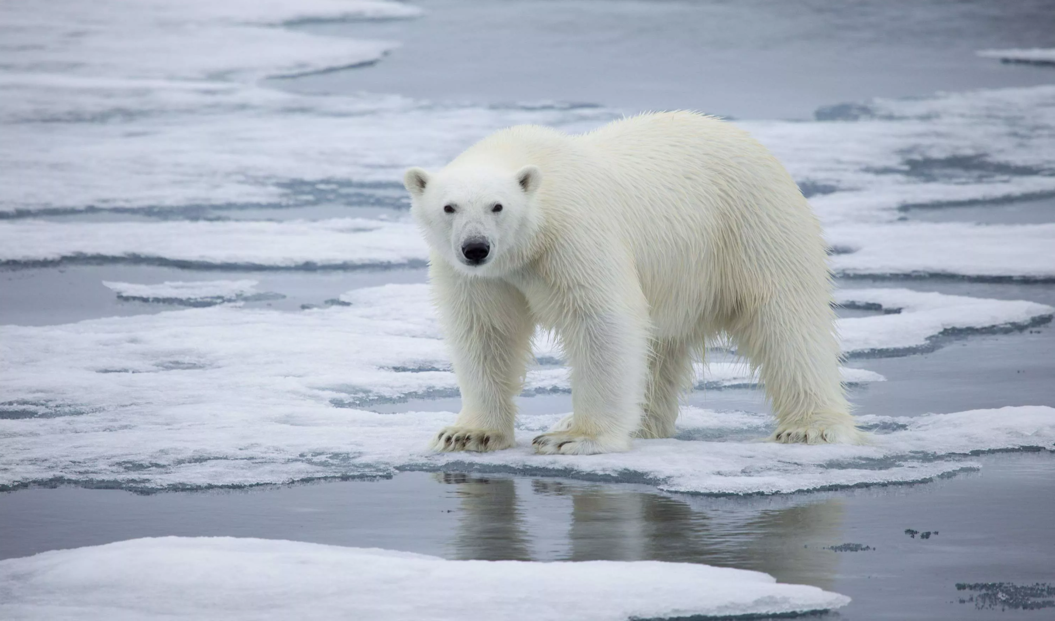 Source : https://www.lefigaro.fr/sciences/rechauffement-climatique-vers-l-extinction-des-ours-polaires-d-ici-2100-20200720Exploitation des documentsNiveau EXPERT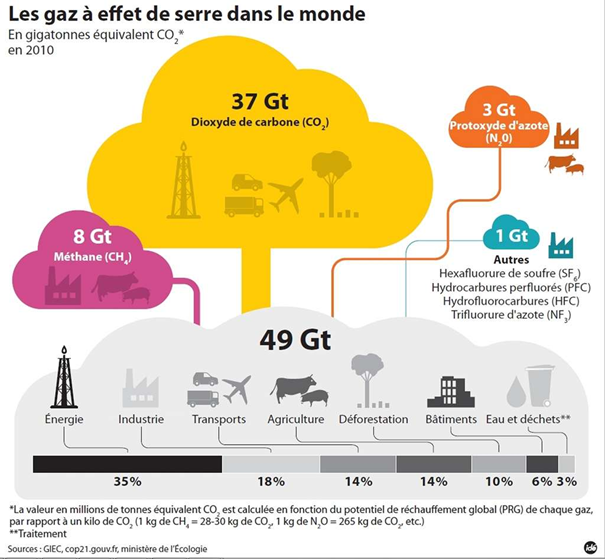 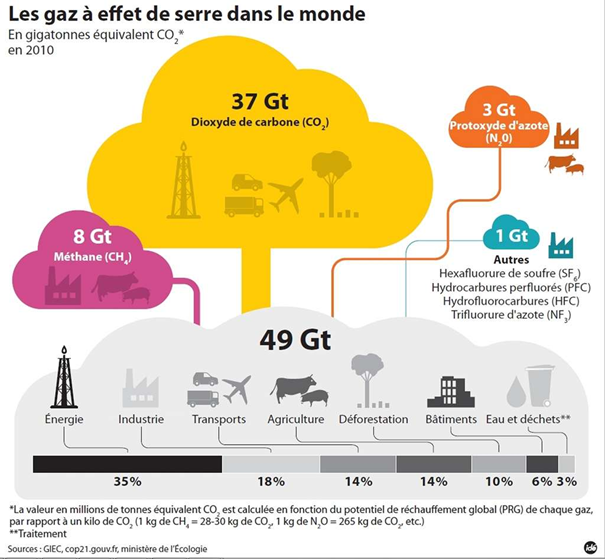 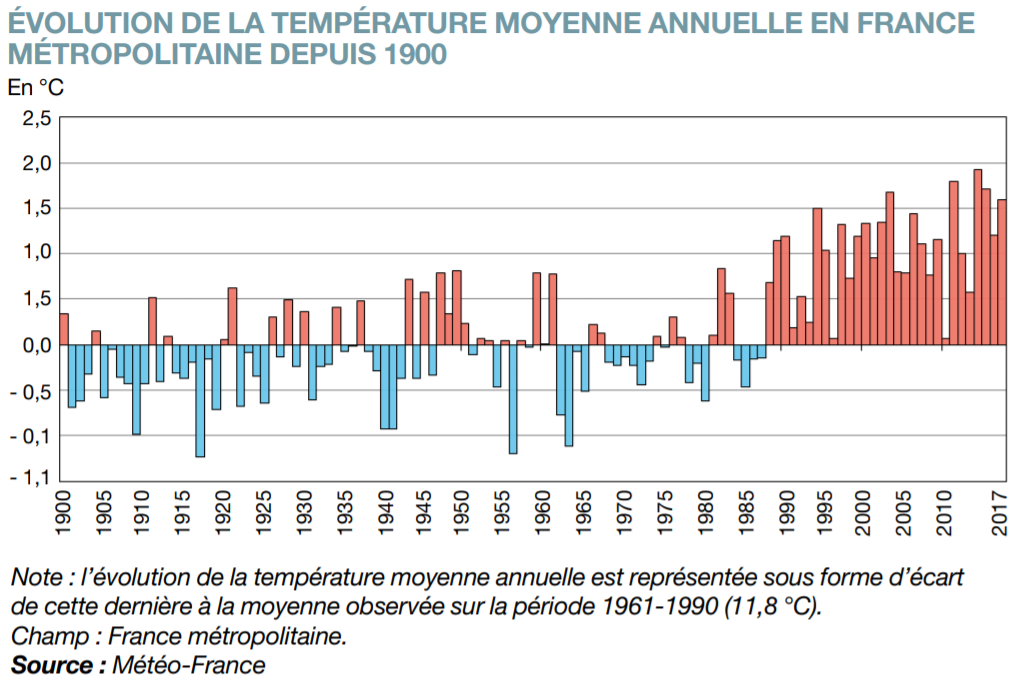 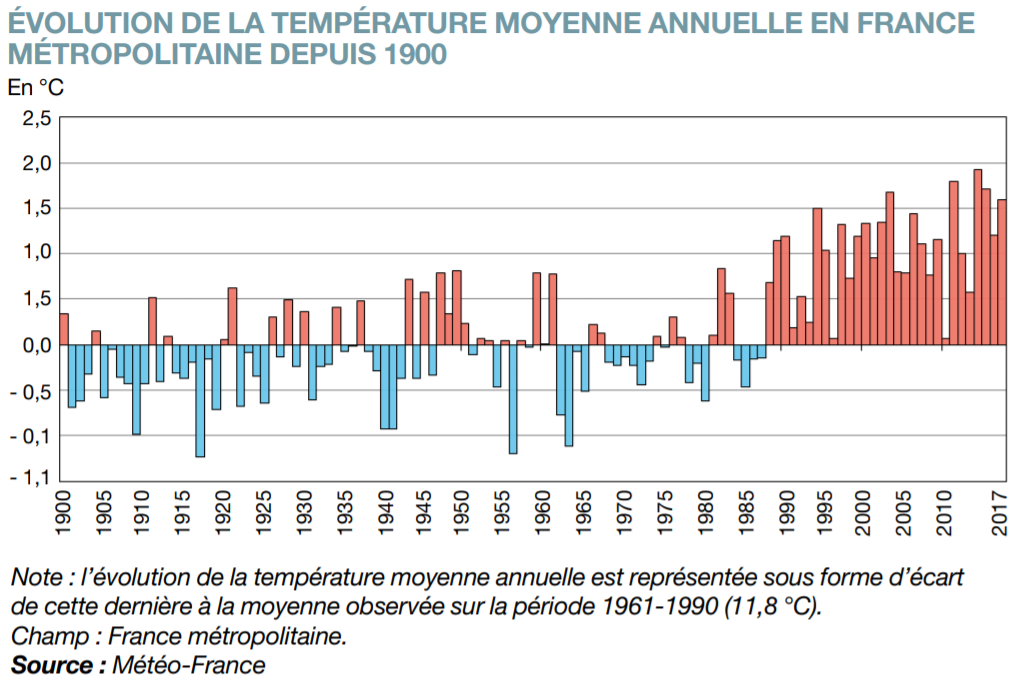 Ta mission :Tu souhaites sensibiliser ton entourage à la cause des ours polaires afin de lutter contre la disparition de cette espèce protégée en rédigeant un paragraphe scientifique.N’oublie pas de t’appuyer sur les différents documents mis à ta disposition pour : Définir l’effet de serre « naturel » en décrivant les différents transferts d’énergie suivis par l’énergie du Soleil (rayonnement solaire) dès son arrivée dans l’atmosphère terrestre. Appuie-toi sur des pourcentages. Citer quelques gaz à effet de serre et indiquer leur origine. Justifier l’expression « effet de serre amplifié », en t’appuyant sur des données chiffrées. Indiquer l’impact des gaz à effet de serre sur notre quotidien. Conclure en donnant 3 conseils à suivre afin de lutter contre le changement climatique. Exploitation des documentsNiveau SAVANTTa mission :Tu souhaites sensibiliser ton entourage à la cause des ours polaires afin de lutter contre la disparition de cette espèce protégée en rédigeant un paragraphe scientifique.N’oublie pas de t’appuyer sur les différents documents mis à ta disposition pour : Expliquer ce qu’est l’effet de serre « naturel »Citer quelques gaz à effet de serre et indiquer leur origine. Expliquer l’impact des gaz à effet de serre sur notre quotidien. Conclure en donnant 3 conseils à suivre afin de lutter contre le changement climatique. Fiche d’aide à la rédaction du paragraphe scientifique Niveau CHERCHEURQuel est le nom du phénomène naturel qui est à l’origine de la disparition des ours polaires ? (voir document 1)Explique ce phénomène naturel. (voir documents 1 et 2)Le pourcentage de l’énergie entrante est-il le même que celui de l’énergie sortante pour le système « Terre-atmosphère » ? Justifie ta réponse en t’appuyant sur des pourcentages. (voir document 2)Ce phénomène naturel a tendance à s’amplifier. Indique des pourcentages permettant de justifier cette affirmation. (voir document 2)Parmi les molécules suivantes, lesquelles participent à l’augmentation de ce phénomène ? (voir documents 1 et 3)H2O   /   O2   /   CH4   /   N2   /   C4H10   /   N2O   /   C6H6  /   CO2Quels domaines d’activités contribuent à l’augmentation de l’effet de serre ? (voir document 3)Quelles sont les conséquences observables dans notre environnement ? (voir document 4)Donne 3 conseils à suivre afin de lutter contre le changement climatique. (voir document 5)Version corrigée :Quel est le nom du phénomène naturel qui est à l’origine de la disparition des ours polaires ? (voir document 1)Le phénomène naturel qui est à l’origine de la disparition des ours polaires est l’effet de serre.Explique ce phénomène naturel. (voir documents 1 et 2)L’effet de serre est un phénomène naturel qui consiste à réchauffer le sol et l’eau grâce à l’absorption à la surface de la Terre d’une partie de l’énergie du soleil. L’énergie solaire absorbée par la Terre est réfléchie et redirigée vers l’atmosphère et y demeure prisonnière.Le pourcentage de l’énergie entrante est-il le même que celui de l’énergie sortante pour le système « Terre-atmosphère » ? Justifie ta réponse en t’appuyant sur des pourcentages. (voir document 2)Le pourcentage de l’énergie entrante diffère de celui de l’énergie sortante pour le système « Terre-atmosphère ». En effet, 70 % de l’énergie provenant des rayons du soleil entre dans l’atmosphère et seulement 20% d’énergie liées aux infrarouges sort de l’atmosphère de la Terre.Ce phénomène naturel a tendance à s’amplifier. Indique des pourcentages permettant de justifier cette affirmation. (voir document 2)L’effet de serre a tendance à s’amplifier. En effet, on observe dans le document 2 que la quantité de rayonnement infrarouge renvoyé vers la Terre par les gaz à effet de serre est à hauteur de 80 % pour l’effet de serre naturel alors qu’il est de 95 % pour l’effet de serre amplifié. Parmi les molécules suivantes, lesquelles participent à l’augmentation de ce phénomène ? (voir documents 1 et 3)H2O   /   O2   /   CH4   /   N2   /   C4H10   /   N2O   /   C6H6  /   CO2Quels domaines d’activités contribuent à l’augmentation de l’effet de serre ? (voir document 3)Les domaines d’activités qui contribuent à cette augmentation sont :La production d’énergie ;L’industrie ;Les transports ;L’agriculture ;La déforestation ;Les bâtiments ;L’eau et les déchets.Quelles sont les conséquences observables dans notre environnement ? (voir document 4)Les conséquences observables dans notre environnement sont :L’augmentation d’un degré Celsius de la température moyenne en France ;Une diminution du nombre de jours de gel en hiver ;Une augmentation du nombre de jours où la température dépasse 25°C en été.Donne 3 conseils à suivre afin de lutter contre le changement climatique. (voir document 5)Réponses possibles :Limiter les émissions de gaz à effet de serreContinuer à développer les énergies renouvelablesLutter contre la déforestation tropicaleEncourager la rénovation des habitatsConstruire des bâtiments bioclimatiques très économes en énergiePrivilégier les transports en commun et les transports partagésLimiter tous les gaspillages de la vie quotidienne (eau, énergie, déchets ménagers et industriels)S’adapter à la hausse des températures et à la modification du climat (remplacement de certains cultures plus adaptées à l’évolution de ce dernier)ANNEXE 1 : Grille de correction possible pour la correction du paragraphe scientifiqueANNEXE 2 : proposition de barème pour la correction des questions – niveau chercheurProposition de barème  /20 :ANNEXE 3 : prolongement possible Le changement climatique expliqué par Jamy : https://www.youtube.com/watch?v=dnhMJ3inEksANNEXE 4 : Proposition de modification du document 2 en cas d’impossibilité d’accès à l’outil numérique :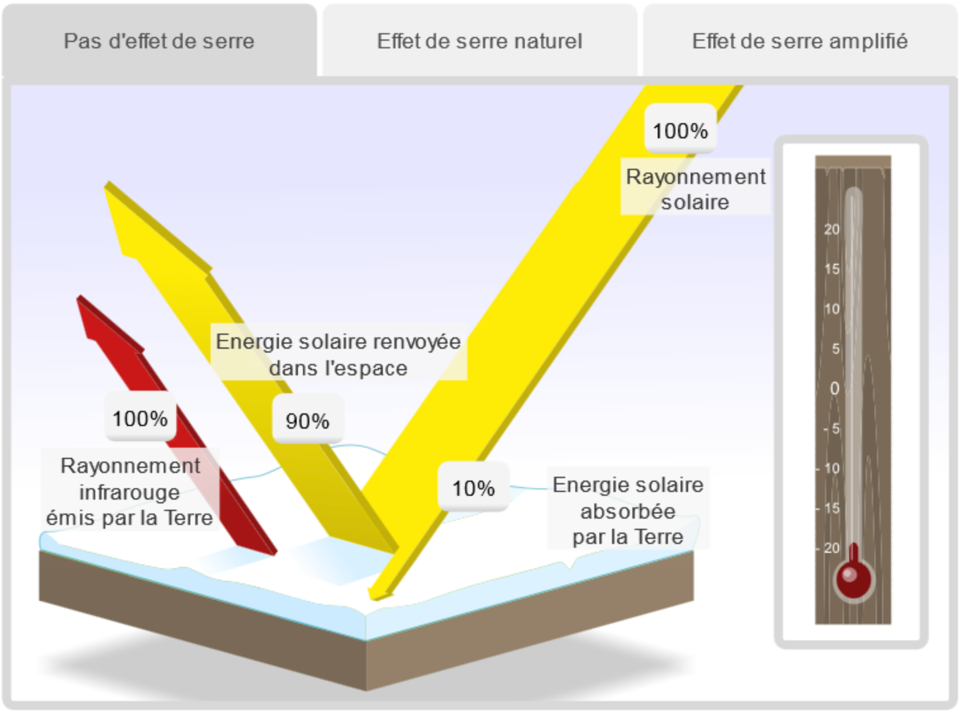 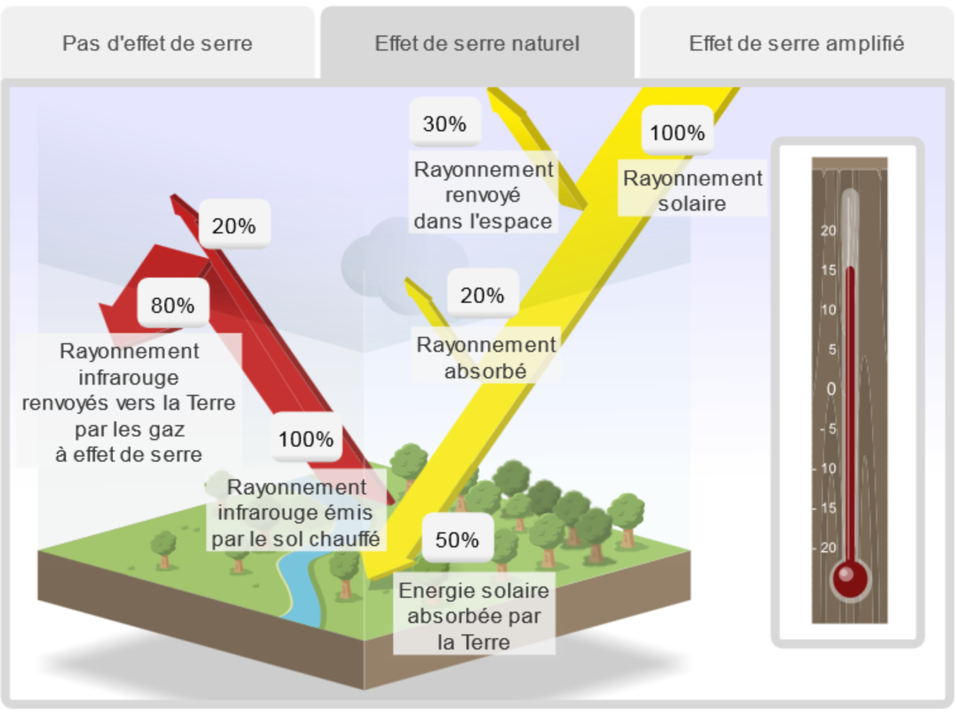 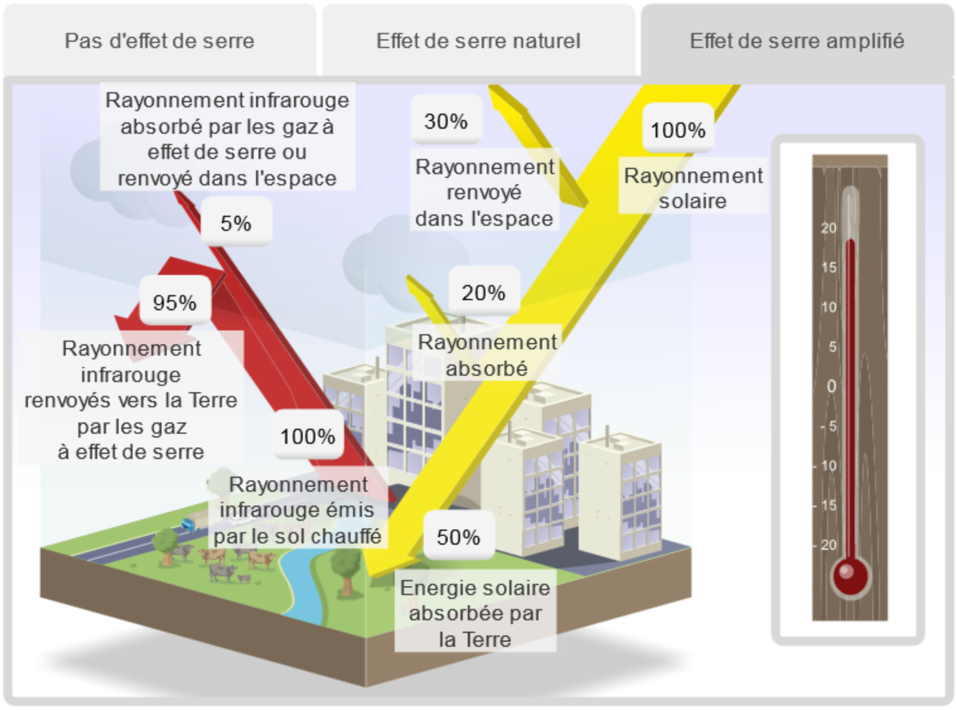 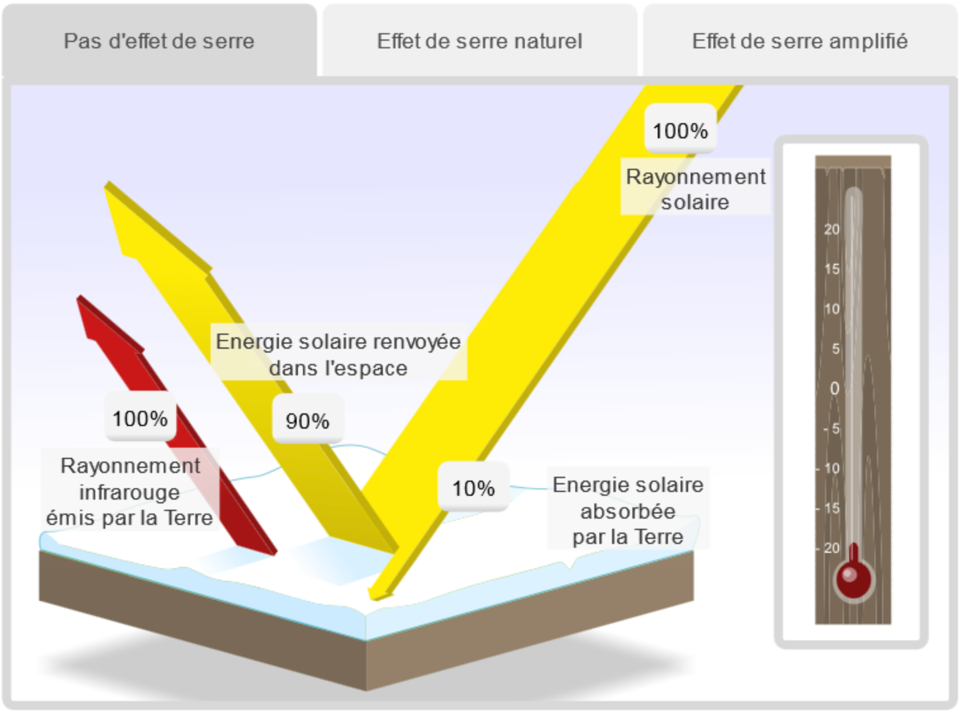 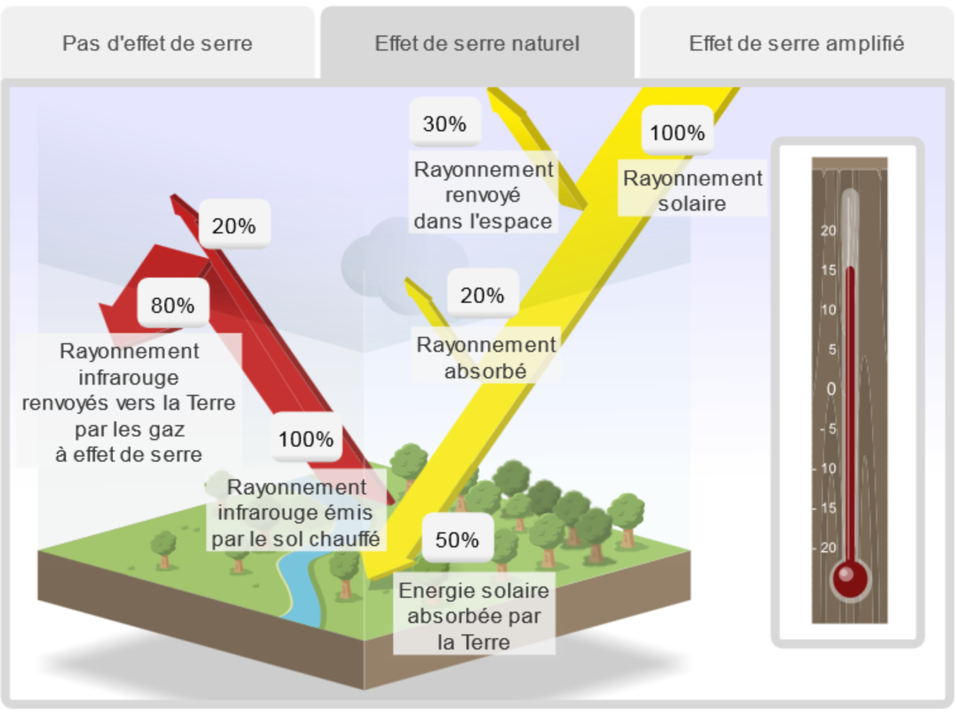 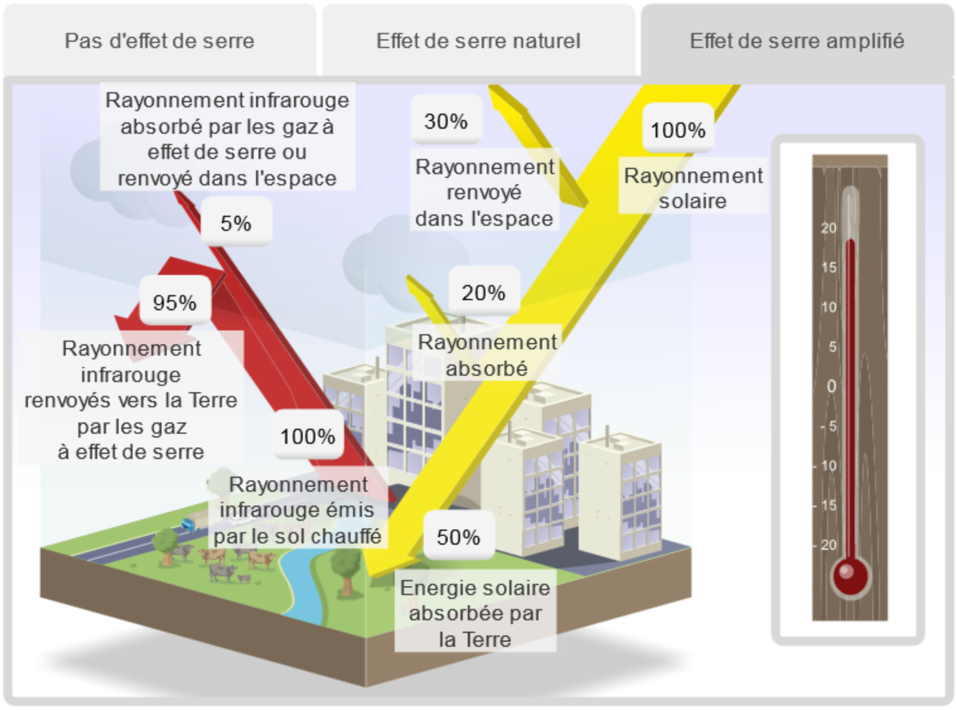 Domaine 1 : Pratiquer des langages – utiliser la langue française en cultivant précision, richesse de vocabulaire et syntaxeDomaine 1 : Pratiquer des langages – utiliser la langue française en cultivant précision, richesse de vocabulaire et syntaxeDomaine 1 : Pratiquer des langages – utiliser la langue française en cultivant précision, richesse de vocabulaire et syntaxeDomaine 1 : Pratiquer des langages – utiliser la langue française en cultivant précision, richesse de vocabulaire et syntaxeNiveau 1Niveau 2Niveau 3Niveau 4J’utilise très peu de vocabulaire scientifique. Je n’utilise pas de phrases pour répondre.  J’écris des phrases simples en utilisant le vocabulaire scientifique.  J’écris des phrases complètes en respectant les règles simples d’orthographe et de grammaire en utilisant le vocabulaire scientifique.Je rédige des phrases précises, claires et sans faute, en utilisant un vocabulaire scientifique adapté. Domaine 1 : Lire et comprendre les documents scientifiquesDomaine 1 : Lire et comprendre les documents scientifiquesDomaine 1 : Lire et comprendre les documents scientifiquesDomaine 1 : Lire et comprendre les documents scientifiquesNiveau 1Niveau 2Niveau 3Niveau 4J’extrais très peu d’informations des documents mis à disposition. Ces informations ne sont pas organisées. J’extrais partiellement les informations utiles. Celles-ci sont mal organisées ou utilisées. J’extrais correctement la plupart des informations utiles et je les organise correctement.  J’extrais toutes les informations utiles et je les organise correctement.Domaine 2 : Travailler en groupeDomaine 2 : Travailler en groupeDomaine 2 : Travailler en groupeDomaine 2 : Travailler en groupeNiveau 1Niveau 2Niveau 3Niveau 4Je communique avec le groupe en suivant l’avancement des travaux. Je réalise une tâche au service du groupe. Je participe au travail du groupe et je fais des propositions sur l’organisation de la tâche à accomplir. Je participe activement au travail du groupe et je m’implique dans les prises de décisions en étant à l’écoute des autres. Domaine 4 : Pratiquer des démarches scientifiques – identifier des questions de nature scientifiqueDomaine 4 : Pratiquer des démarches scientifiques – identifier des questions de nature scientifiqueDomaine 4 : Pratiquer des démarches scientifiques – identifier des questions de nature scientifiqueDomaine 4 : Pratiquer des démarches scientifiques – identifier des questions de nature scientifiqueJe n’ai pas réussi à identifier le problème scientifique.J’ai identifié partiellement le problème scientifique.J’ai réussi à identifier le problème scientifique. J’ai réussi à identifier le problème et à le reformuler. Question a)Question b)Question c)Question d)Question e)Question f)Question g)Question h)1 pt2 pts+ 0,5 pt de rédaction2 pts+ 0,5 pt de rédaction2 pts+ 0,5 pt de rédaction2 pts3,5 pts3 pts3 pts